臺北醫學大學               緊急洗眼沖淋設備   安全作業標準                    學院         系所           實驗室實驗室負責人：                     製表人：              發行日期:2020-01-01作業種類區分：作業種類區分：作業種類區分：公用儀器設備公用儀器設備公用儀器設備公用儀器設備單位作業名稱：單位作業名稱：單位作業名稱：洗眼沖淋，移除化學物質洗眼沖淋，移除化學物質洗眼沖淋，移除化學物質洗眼沖淋，移除化學物質作 業 方 式 ：作 業 方 式 ：作 業 方 式 ：單人作業單人作業單人作業單人作業使用處理材料：使用處理材料：使用處理材料：無無無無使用器具工具：使用器具工具：使用器具工具：無無無無防 護 器 具 ：防 護 器 具 ：防 護 器 具 ：無無無無資 格 限 制 ：資 格 限 制 ：資 格 限 制 ：無，化學物噴濺眼睛皮膚之緊急處置使用。無，化學物噴濺眼睛皮膚之緊急處置使用。無，化學物噴濺眼睛皮膚之緊急處置使用。無，化學物噴濺眼睛皮膚之緊急處置使用。工作步驟工作步驟工作方法工作方法不安全因素安全措施事故處理作業前1-1設備動線1-2供水水管開關開1-3設備開關開啟作業前1-1設備動線1-2供水水管開關開1-3設備開關開啟1-1設備動線應保持暢通。1-2檢查供水水管開關是否已經打開(此開關一般均已處於開啟狀態)。1-3(全身沖淋)拉下圓形拉環，水將由上方灑水蓬頭沖灑而下。(清洗眼睛) 推壓水槽旁壓板或腳踏開關，水槽內噴水頭會噴出水柱。1-1設備動線應保持暢通。1-2檢查供水水管開關是否已經打開(此開關一般均已處於開啟狀態)。1-3(全身沖淋)拉下圓形拉環，水將由上方灑水蓬頭沖灑而下。(清洗眼睛) 推壓水槽旁壓板或腳踏開關，水槽內噴水頭會噴出水柱。1-1設備旁被堆雜物或有污穢、生銹。1-2供水水管開關無法開啟。1-3洗眼器設計為向上開口，水源出口被灰塵髒污堵塞。1-1、1-2作業前檢點與測試，定期檢查及保養設備。設置處之空間應足以讓人員活動（如脫除衣物等），故設備離牆面應有充分距離，附近應避免雜物堵塞1-3未使用時應闔上護蓋。受傷人員送衛保組或醫院進行後續治療。2.作業中2-1全身沖淋2-2清洗眼睛2.作業中2-1全身沖淋2-2清洗眼睛2-1拉下圓形拉環，水將由上方灑水蓬頭沖灑而下。2-2推壓水槽旁壓板或腳踏開關，水槽內噴水頭會噴出水柱。2-1拉下圓形拉環，水將由上方灑水蓬頭沖灑而下。2-2推壓水槽旁壓板或腳踏開關，水槽內噴水頭會噴出水柱。2-1水壓太強會使沖淋部位再次受傷，水壓太低則難以使用或無法沖開洗眼器護蓋。2-2流水可能直接接觸皮膚或眼睛，須避免髒污或感染。2-3避免感電(設備被啟動後有潮濕感電的危險)。2-1、2-2作業前檢點與測試，保持適當水壓與乾淨水質。2-3注意設備周遭是否有電源。受傷人員送衛保組或醫院進行後續治療。3.作業後3-1廢水排放3-2設備維護3.作業後3-1廢水排放3-2設備維護3-1沖洗後含有危害物質之廢水，不可直接排至衛生下水道，應排放至廢酸處理系統或中和槽。3-2檢點與測試，定期檢查及保養設備。3-1沖洗後含有危害物質之廢水，不可直接排至衛生下水道，應排放至廢酸處理系統或中和槽。3-2檢點與測試，定期檢查及保養設備。3-1危害物質之廢水。3-1應排放至廢酸處理系統或中和槽。受傷人員送衛保組或醫院進行後續治療。圖解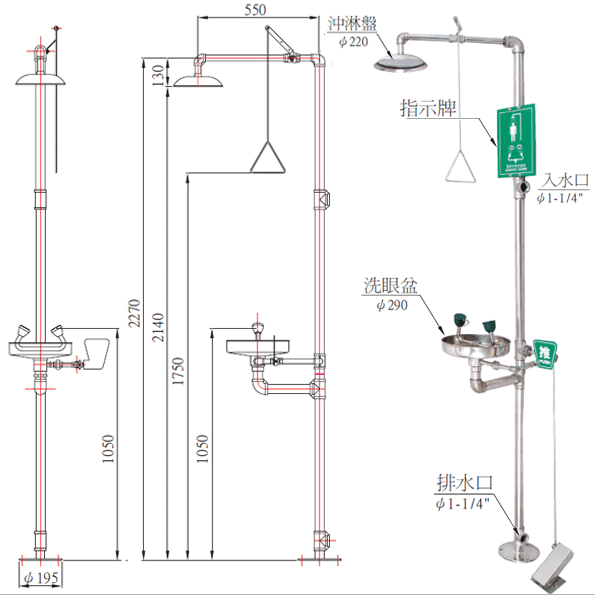 